Волгоградская обл., г. Волжский, ул. Дружбы, 83а, офис 128-905-393-99-88 – Виктория (Дилерский отдел)E-mail: Salamandra034@mail.ruwww.salamandra34.ru8(8443) 21-08-89, 8-903-373-47-478(8442) 60-02-52, 8-962-760-02-52КОМПЛЕКТУЮЩИЕ ДЛЯ    НАТЯЖНЫХ ПОТОЛКОВКомплектующие  Изображение Ед. изм. Ед. изм.Цена Профиль ПВХ  невидимый г. Рязань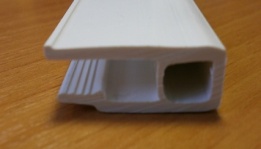 М.п.М.п.          25руб.Профиль ПВХ невидимый сверленный г.Волгоград №1М.п.М.п.20руб. –розница19руб. -100-500мПрофиль ПВХ невидимый сверленный г.Волгоград №2М.п.М.п.17руб. –розница16руб. -100-500мПрофиль ПВХ потолочный 2,5м.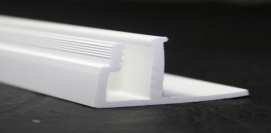 М.п.М.п.35руб.Профиль разделительный алюминиевый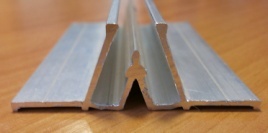 М.п.М.п.115руб.Алюминиевый бесщелевой 2,5 ПК-03 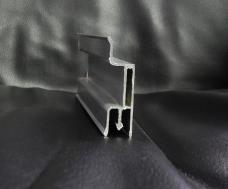 м/пм/п200 руб.Алюминиевый бесщелевой багет КП 4000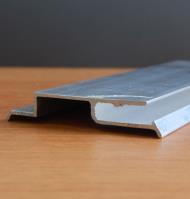 м/пм/п160 руб.Профиль универсальный алюминиевый 2,5м.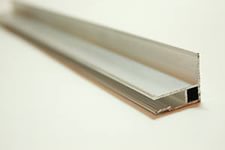 М.п.М.п.70руб.Вставка г.Волжский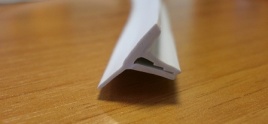 М.п.М.п.9руб.- розница8руб- 200-1000мВставка г.РязаньМ.п.М.п.12руб.Вставка г.ВолгоградМ.п.М.п.9 руб.8руб- 200-1000мВставка цветная МАТОВАЯ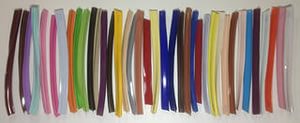 М.п.М.п.13рубВставка окрашенная глянцеваяМ.п. М.п. 60руб.Вставка соединительная Белая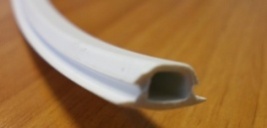 М.п.М.п.18руб.- розница  16руб.- 250….мПлатформа универсальная квадрат. 90-140мм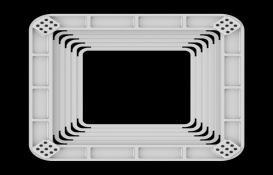 Шт.Шт.35 руб.Платформа универсальная квадрат. 150-200мм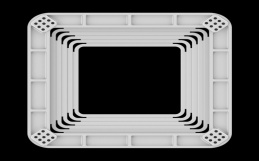 Шт.Шт.45 руб.Универсальная платформа 60 - 100мм.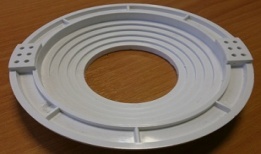 Шт.Шт. 10руб-  розница9руб-100-500шт 8р-500-1000штУниверсальная платформа 125 – 155мм.Шт. Шт. 35руб.Универсальная платформа 165 – 225мм.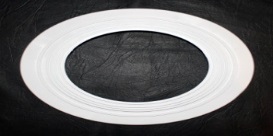 Шт. Шт. 48руб.Универсальная платформа 235-305мм.Шт.Шт.80руб.Платформа под люстру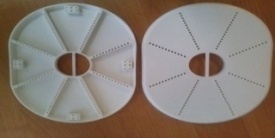 Шт. Шт. 35руб.Крестовина  для крепления  люстр (в сборе)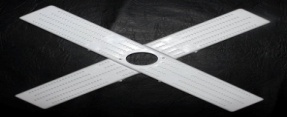 Шт.Шт.95руб.Вентиляционная решетка  (маленькая Ø50мм.)  в комплекте с кольцом
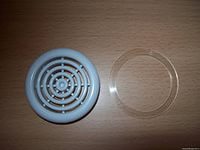 Шт.Шт.25руб.Вентиляционная решетка  (большая  Ø100мм.)  в комплекте с кольцом
Шт.Шт.50руб.Кольцо для светильников (белый)50 – 90мм.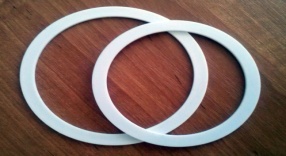 шт.шт.5 руб. - розница4руб-150-450шт3руб-450-900штКольцо для светильников (прозрачные) Ø20,25,30,35,40,45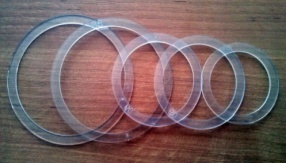 Шт.Шт.11руб. - розница9руб-150-450шт6руб-450-900штКольцо для светильников (прозрачные) Ø60,65,70,75,80,85,90мм.шт.шт.11руб. - розница9руб-150-450шт6руб-450-900штКольцо для светильников (прозрачные) Ø100,105,112,115,120,126,130,135,145,155,160, 164мм.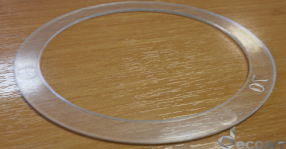 Шт.Шт.15руб.Кольцо для светильников (прозрачные) Ø  174,184,194,205, 225мм.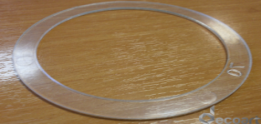 Шт.Шт.20руб. Кольцо для светильников (прозрачные) Ø  250, 280, 300мм.Шт.Шт.24руб.Протекторное кольцо для  крепления карнизов и люстр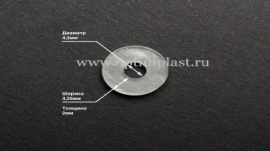 Шт.Шт.3руб.Площадка для крепления карнизов70х100 мм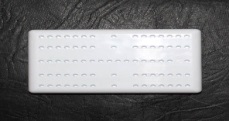 Шт.Шт.17руб.Обвод  трубы "конус" под трубуØ 22мм, 27мм,32мм
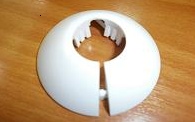 Шт.Шт.           15руб.Обводы для труб Ø22мм,27мм., 32мм.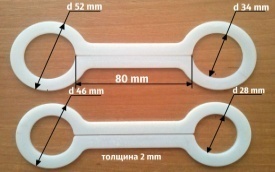 Шт.Шт.15руб.Обвод для труб комбинированный (Ø27мм./32мм.)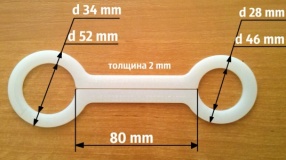 Шт.Шт.15руб.Обвод для труб Ø105мм,115мм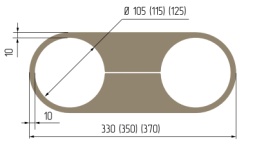 Шт.Шт.200рубПодвес прямой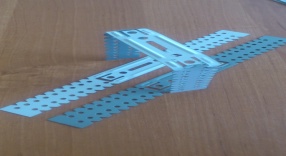 Шт.Шт.5руб.- розница   4руб- 100шт.Дюбель 6*52  Универсальный КРАСНЫЙ (1000шт.) 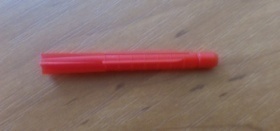 упаковкаупаковка500руб.Дюбель хомут 5*10 100 шт.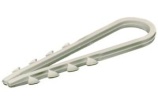 упаковкаупаковка70руб.Саморез «клоп» острый 150 шт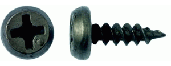 упаковкаупаковка50руб.Саморез по ГКЛ 3,5*35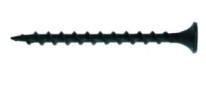 Шт.Шт.0,40руб.Саморез по ГКЛ 3,5*41Шт.Шт.0,50руб.Саморез по ГКЛ 3,5*45Шт.Шт.0,45руб.Саморез по ГКЛ 3,5*51Шт.Шт.0,58руб.Саморез по ГКЛ 4,2*76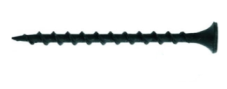 Шт.Шт.2руб.Саморез по ГКЛ 5*89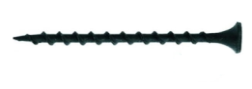 Шт.Шт.2руб.Саморез по ГКЛ 5*102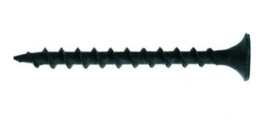 Шт.Шт.2,5руб.Дюбель гвоздь 6*40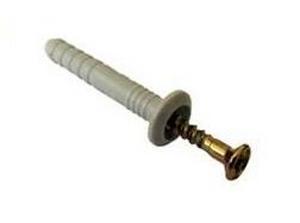 Шт.Шт.1руб.Бур по бетону 6*110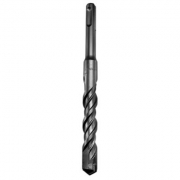 Шт.Шт.60руб.Сверло по кафелю, керамограниту и стеклу 6мм.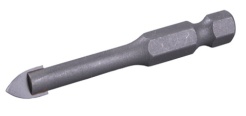 Шт.Шт.110руб.Сверло по металлу 6мм.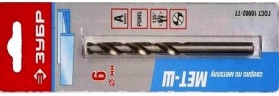 Шт.Шт.60руб.Лезвия для ножа (10шт/18мм)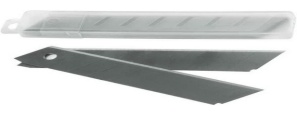 упаковкаупаковка50руб.Краска для шнура синяя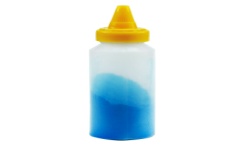 Шт. Шт. 130руб.Рулетка с красящим шнуром 30м.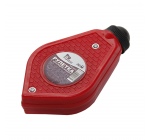 Шт.Шт.160 руб.Полотно для электролобзика по дереву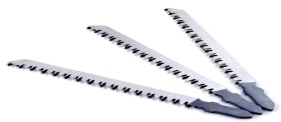 Шт.Шт.50руб.Диск отрезной по металлу 1,2мм. 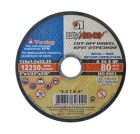 Шт.Шт.25руб.Крючок под люстру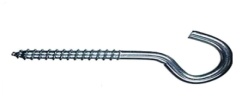 Шт.Шт.5руб.Бита PH1 * 25мм.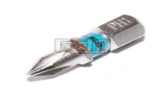 Шт.Шт.40руб.Электропровод ШВВП  2*0, 5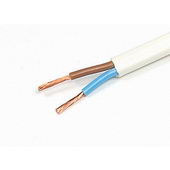 М.п.
М.п.
12руб.Колодка клеймников 1 колодка 10А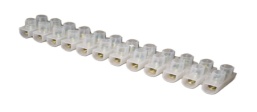 Шт.Шт.55руб.Рулетка 5м. * 19мм.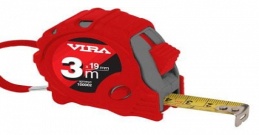 Шт.Шт.250руб.Скотч малярный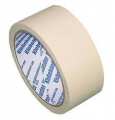 Шт.Шт.70руб.Изолента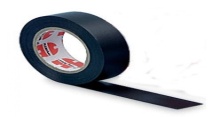 Шт.Шт.50руб.Клей Cosmofen 20г.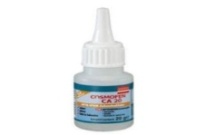 Шт.Шт.130руб.Пластик 3мм. 50*50см.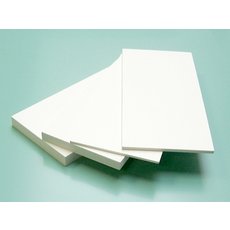 Шт.Шт.290руб.Ножовка по металлу 150мм.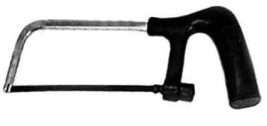 Шт.Шт.150руб.СветильникGX53 (Хром, Золото, Белый)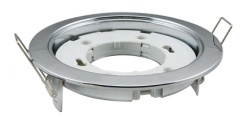 Шт.Шт.150руб.LED GX53 6W, 7 W 4200К светодиодная лампа (матовое стекло)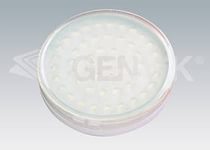 Шт.Шт.         200руб.Комплект Светильник GX53 (хром, золото,белый) и LED GX53 6W, 7 W 4200К светодиодная лампа (матовое стекло)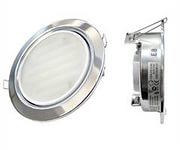 Шт.250руб.250руб.